Oznámení o odstoupení od kupní smlouvy	Adresát: 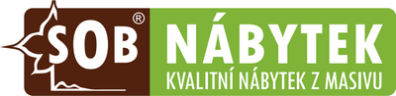 Boksjan s.r.o. Jateční 3434/45400 01 Ústí nad Labeme-mail: info@sobnabytek.cztel.: +420 235 310 411, +420 777 480 159Oznamuji, že tímto odstupuji od kupní smlouvy číslo XXX* od nákupu následujícího zboží :Vepište objednávané zboží, tj. kód produktu, název, počet kusů a pořizovací cenu.*Datum převzetí zboží : 	DD. MM. RRRR*Jméno a příjmení zákazníka:		Jméno a příjmení*Adresa zákazníka:			Adresa zákazníka*						Částku za zboží požaduji: 	 a) zaslat stejným způsobem, jakým byla provedena počáteční transakce: 	ANO / NE*b) jiným způsobem : 			Popište způsob**Datum:					DD. MM. RRRR*(*) – Přepište do správné podoby(**) – Přepište, pokud předchozí odpověď je NE. Pokud ANO, tučný text vymažte.